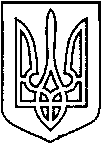 УКРАЇНАВІЙСЬКОВО-ЦИВІЛЬНА  АДМІНІСТРАЦІЯМІСТА  СЄВЄРОДОНЕЦЬК  ЛУГАНСЬКОЇ  ОБЛАСТІРОЗПОРЯДЖЕННЯКЕРІВНИКА ВІЙСЬКОВО-ЦИВІЛЬНОЇ  АДМІНІСТРАЦІЇЛуганська обл., м. Сєвєродонецьк,бульвар Дружби Народів, 3229 січня 2021 року                                                                       № 175Про призначення директораКП «Сєвєродонецький інфоцентр»Керуючись Законом України «Про військово-цивільні адміністрації», Законом України «Про місцеве самоврядування в Україні», статтею 9 Закону України «Про державну реєстрацію юридичних осіб, фізичних осіб - підприємців та громадських формувань», враховуючи особисту заяву КРАСЮКА Романа Олександровича від 19 січня 2021 року, подання першого заступника керівника військово-цивільної адміністрації Ігоря РОБОЧОГО 
від 22 січня 2021 року,ПРИЗНАЧИТИ директором комунального підприємства «Сєвєродонецький інфоцентр» з 01 лютого 2021 року КРАСЮКА Романа Олександровича.Визначити директора комунального підприємства «Сєвєродонецький інфоцентр» КРАСЮКА Романа Олександровича уповноваженою особою, яка може вчиняти дії від імені комунального підприємства «Сєвєродонецький інфоцентр», має право підпису, відкривати рахунки в банках, підписувати договори тощо.Фонду комунального майна Військово-цивільної адміністрації міста Сєвєродонецьк Луганської області підготувати проєкт контракту про призначення директором комунального підприємства «Сєвєродонецький інфоцентр» КРАСЮКА Романа Олександровича строком на 1 рік.Дане розпорядження підлягає оприлюдненню.Контроль за виконанням цього розпорядження покладаю на заступника керівника військово-цивільної адміністрації Олега КУЗЬМІНОВА.Керівник військово-цивільної адміністрації 			      Олександр СТРЮК